Homework 1Em cada uma das situações a seguir, identifique em que posição à vista a empresa se encontra (comprado ou vendido), que risco a empresa está incorrendo, e que opções, em termos de derivativos, ele pode escolher para hedgear seu risco.Hoje a taxa de câmbio no mercado à vista é de R$2,00/US$ (S0) e a taxa de câmbio para entrega em 1 ano é de R$ 2,50/US$ (F0,1=K). Sabendo que a taxa de juros em R$ é de 10% ao ano e em US$ apenas 1%, responda:Há oportunidades de ganho por arbitragem? Por quê?Caso positivo, como poderia ser implementada essa operação de arbitragem (ganho sem risco)?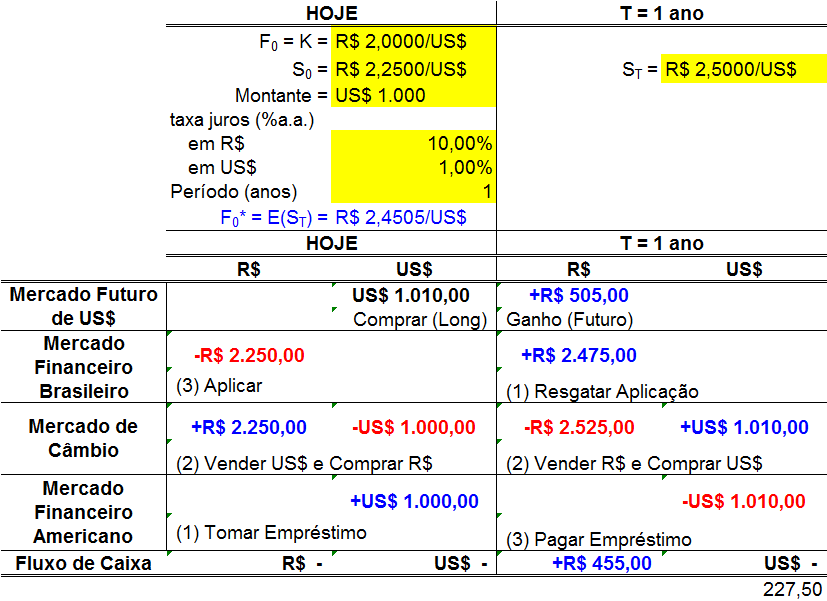 SituaçãoPosição à vistaRiscoTipo de hedgeExemplo: Importador  de produtos chineses que tem contas a pagar de  US$ 1 milhão para fechar câmbio em 15/10/2014Vendido em US$Que o dólar subaComprar US$ futuroComprar opção de compra de US$3. Empresa que tem hoje uma DÍVIDA de R$ 100 mil em US$Vendido em US$Que a taxa aumenteComprar US$ no mercado futuro Comprar opção de compra de US$Swap DI por outro indexador4. Empresa tem uma APLICAÇÃO de R$ 100 mil em US$ Comprado em US$Que a taxa caiaVender US$ no mercado futuro Comprar opção de venda de US$Swap US$ por outro indexador5. Exportador de calçados que tem contas a receber de  US$ 1 milhão para fechar câmbio em 15/10/2014Comprado em US$Que a taxa caiaVender US$ no mercado futuro Comprar opção de venda de US$